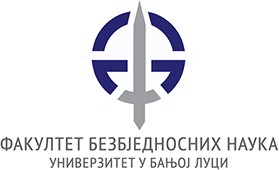 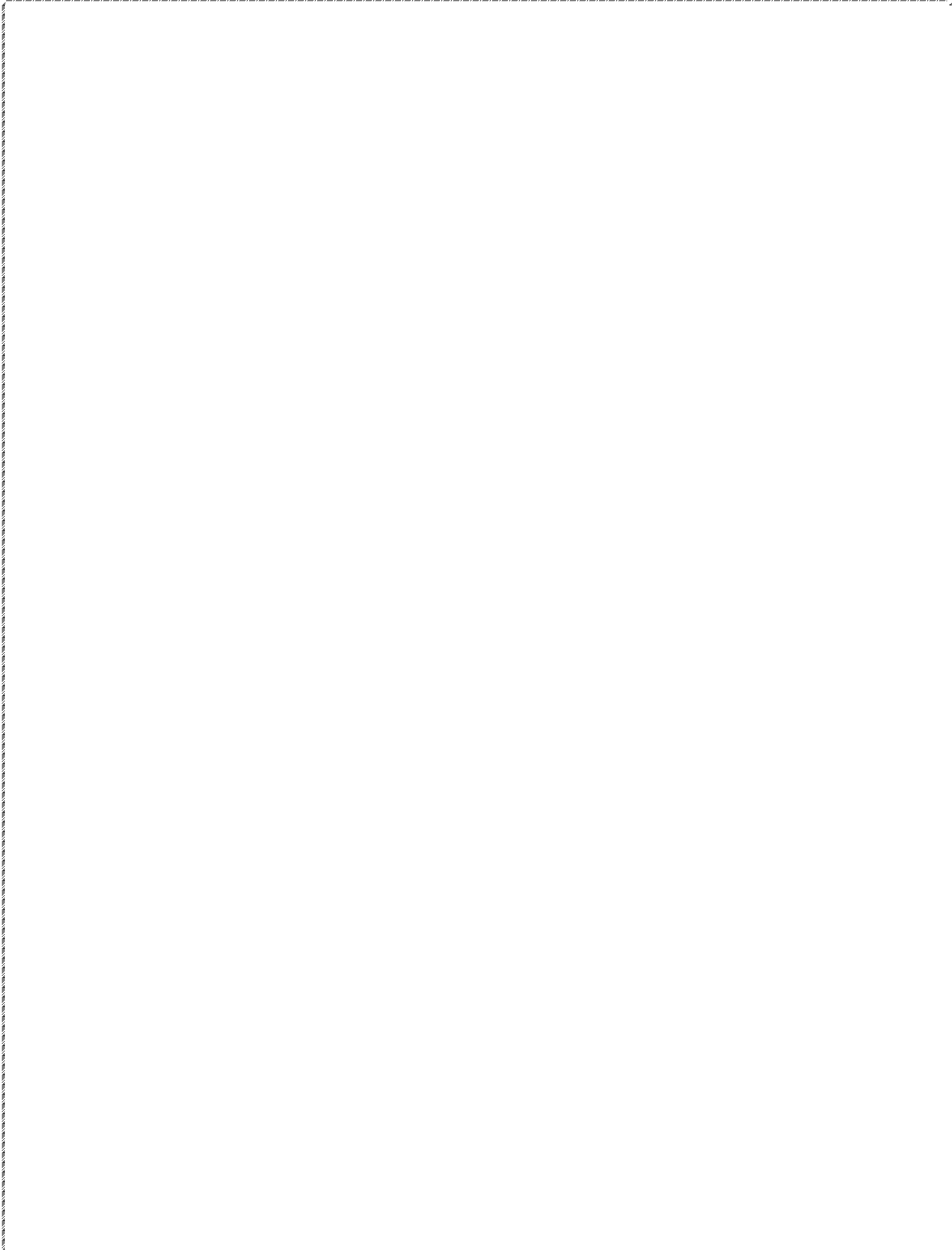 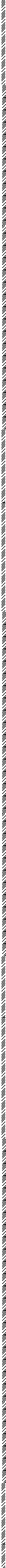 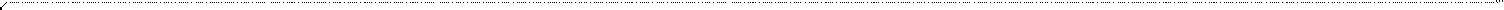 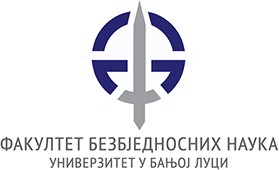 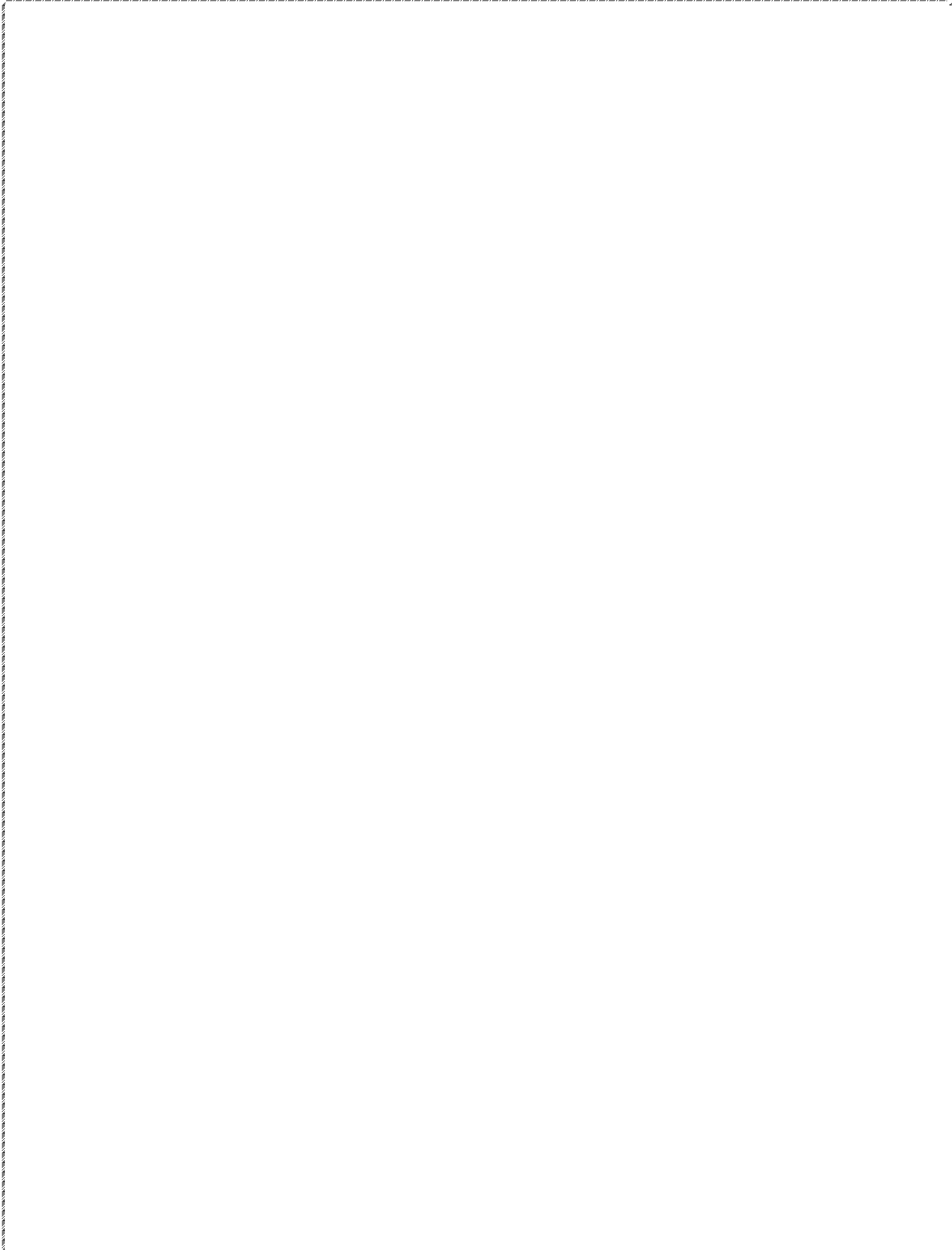 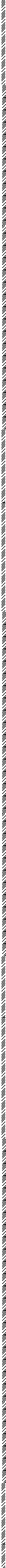 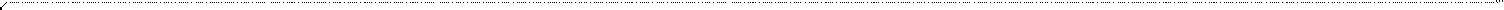 IV НАУЧНА КОНФЕРЕНЦИЈА''САВРЕМЕНИ ИЗАЗОВИ БЕЗБЈЕДНОСТИ''ФАКУЛТЕТ БЕЗБЈЕДНОСНИХ НАУКА УНИВЕРЗИТЕТА У БАЊОЈ ЛУЦИ-УПУТСТВО АУТОРИМА-Аутори приликом писања радова за IV научну конференцију под називом ''Савремени изазови и пријетње безбједности'' треба да уважавају сљедећа правила:I ТЕХНИЧКА УРЕЂЕНОСТ РАДАРад мора бити сачињен у Microsoft Wordu, ћириличким писмом, фонтом Times New Roman, величине 12 pt, једноструки проред, додатни проред изнад и испод поднаслова и између пасуса, маргине 2, цм (горња и доња) и 1 цм са стране.Рукописи, по правилу, не треба да буду дужи од 30.000 словних мјеста, са размацима.Научни радови морају да садрже: име и презиме аутора, назив и сједиште установе у којој ради, наслов рада, сажетак (апстракт) с основним налазима рада (обима до 150 ријечи), кључне ријечи (четири до шест), излагање суштине рада, закључак (до једне стране) и листу референци, те наслов рада. Саставни дијелови сажетка (апстракта) су: циљ истраживања, коришћени методи, резултати и кратак закључак.У уводу рада морају бити јасно наведени предмет, циљ и структура рада.Структура рада требала би да садржи сљедеће цјелине:Радови у којима се износе налази емпиријског истраживања: увод, методолошки оквир, истраживања, резултати и дискусија, закључак.Теоријски радови: увод, главни дио структуриран у најмање два поглавља и закључак.Наслов рада: 12 pt, bold, централно равнање (alignment centered), велика слова.Име аутора/коаутора: 11 pt, централно равнање (alignment centered).Институције: централно равнање (alignment centered), навести испод имена аутора.Поред имена аутора навести име аутора за кореспондецију, афилијацију и е-маил адресу у првој фус ноти у тексту (нпр. Др Марко Марковић је доцент на Факултету 	Универзитета у Бањој Луци. Е-маил: xmakrovicmx@gmail.com).Апстракт и кључне ријечи: 11pt. потпуно равнање (Alignment justified).Текст рада: 12 pt, потпуно равнање (alignment justified), називи цјелина великим словима без редног броја (Alignment centered), називи подцјелина малим словима без редног броја  italic, централно равнање.Литература: 11 pt, без редног броја испред; референтни извори се наводе према абецедном реду.Наслови слика: 11 p, italic, центрирано испод слике.Наслови табела: 11 p, italic, центрирано изнад табеле.Табеле и графички прикази треба да буду урађени у Microsoft Wordu. Свака табела и графикон треба да буду означени бројем и да имају одговарајући наслов (нпр: Табела 1, Графикон 1). Наслов и назив табеле и графикона стављају се изнад табеле и графичког приказа, док се извор наводи испод, уређен по правилима цитирања часописа.Једначине се пишу у одговарајућем графичком едитору за једначине (Microsoft Equation, MathType и други) и постављају се на почетак реда. На десном рубу реда, у истом реду у којем је написана једначина, у угластој загради треба назначити њен број, почевши од броја 1.Фотографије (слике) морају бити припремљене за црно-бијелу штампу, тј. ако је изворна слика у бојама које се у црно-бијелој штампи не разликују, боје се морају замијенити „растером“ тј. различитим графичким знаковима које је потребно објаснити у легенди. У слике се уноси само најнужнији текст потребан за разумијевање, као што су мјерне варијабле с њиховим димензијама, кратко објашњење на кривуљама и слично. Остало се наводи у легенди испод слике. Максимална величина слике је 13 cm x 17 cm.У листи референци, наводе се библиографске референце, као што су књиге, чланци и остали извори, као што су документи, закони, новински чланци, коришћене интернет адресе и сл. Референце се исписују азбучним редом у складу са предвиђеним стандардима.За радове који се не пишу на енглеском језику потребно је (приликом пријаве рада) на енглеском језику доставити сљедеће:  име и презиме аутора, назив и сједиште установе у којој ради, наслов рада, сажетак (апстракт) с основним налазима рада (обима до 150 ријечи), кључне ријечи (четири до шест), име аутора за кореспондецију, афилијацију и е-маил адресу у фус ноти у тексту.II ПРАВИЛА ЦИТИРАЊАУ зборнику радова IV научне конференције под називом: ''Савремени изазови и пријетње безбједности'' користи се стил цитирања-АПА стандард (Publication Manual of the American Psychological Association). Цитирање аутора се врши у тексту, без подножних напомена. С тим у вези аутори су дужни уважавати сљедећа правила цитирања:ЦИТИРАЊЕ У ТЕКСТУКњиге, чланци и дисертације се наводе на сљедећи начин: Када је у питању један аутор чији се дио књиге, чланка или дисертације цитира у загради се наводи презиме аутора, година издања књиге и број странице (Водинелић, 1996: 23), а уколико је у питању парафразирање или резимирање дијела текста аутора није неопходно наводити број странице (Водинелић, 1996). Уколико је у питању страни аутор, презиме се наводи у изворном облику на страном језику (Roxin, 1963: 148).Цитирање два коаутора рада, у загради навести презиме оба коаутора и годину издања (Grellier & Goerke, 2006) или (Grellier и Goerke 2006) су навели,…Цитирање три, или више коаутора рада, наводи се презиме првог коаутора и латинска скраћеница et al. (Rachal et al., 2007).Цитирање шест или више коаутора рада, у загради навести презиме првог коаутора и латинска скраћеница et al. (Papaharalabos et al., 2007).Уколико се цитира више радова истог аутора, било књига или чланака, а уколико аутор има више објављених радова исте године који се цитирају, уз годину се додају латинична слова a, b, c, d, итд, послије чега слиједи само број стране (Лазаревић, 2000б: 67).Уколико се наводи више радова различитих аутора у истој загради потребно их је раздвојити тачком са запетом (Шикман, 2011; Мијлковић, 2012). У том случају радове поредати хронолошки према години када су објављени, почев од (нај)старијег издања.Секундарно цитирање се врши на сљедећи начин: (Вуковић, цитирано према Крстић, 2004: 110).Правни прописи се цитирају на сљедећи начин: (Кривични законик Републике Српске, Службени гласник Републике Српске, 2017). Ако се исти пропис цитира више пута, први пут се цитира са додатком устаљене скраћенице прописа на сљедећи начин: (Кривични законик Републике Српске – КЗ, Службени гласник Републике Српске, 64/2017, 104/2018, 15/2021 и 89/2021) док се у сваком наредном цитирању наводи само скраћеница прописа на сљедећи начин: (КЗ, Службени гласник Републике Српске, 64/2017, 104/2018, 15/2021 и 89/2021).Цитирање докумената и извјештаја у тексту се врши на сљедећи начин: (прво цитирање: Министарство унутрашњих послова Републике Српске [МУП РС] 2012), наредно цитирање (МУП РС, 2012).Цитирање новинских чланака у тексту се врши на сљедећи начин: (Независне новине (2017, 7. Октобар)).НАВОЂЕЊЕ ЛИТЕРАТУРЕ (на крају чланка)Књиге: Презиме, Прво слово имена аутора. Прво слово средњег имена. (Година издања). Наслов књиге (курзивом). Назив издавача.Примјер:Игњатовић, Ђ. (1998). Криминологија. Номос.Поглавља у књизи: Презиме, Прво слово имена аутора. Прво слово средњег имена. (Година издања). Наслов поглавља. У: прво слово имена (уредника) Презиме (уредника), (скраћена ознака уредништва). Наслов књиге (курзивом), (број издања, број прве и последње стране поглавља). Назив издавача.Примјер:Emerson, L, & Manalo, E. (2007). Essays. In L. Emerson (Ed.), Writing guidelines for education students (2nd ed, pp. 42-49). Thomson.Радови у часописима: Презиме,  Прво слово имена аутора. Средње слово имена аутора. (Година издања). Нназив рада. Назив часописа (курзивом), годиште(број), број прве и последње стране радa. ДОИ уколико је доступан.Примјер са годиштем и бројем издања:Милашиновић, С. (2008). Суштина и узроци друштвених конфликата. Наука, безбедност, полиција, 13(1), 55-77.Примјер само са годиштем, без броја издања:Strobl, R, Klemm, J, & Wurtz, S. (2005). Preventing Hate Crime: Experiences from two East-German Towns. British Journal of Criminology, 45, 634-646.Докторске дисертације: Презиме, Прво слово имена аутора. Прво слово средњег имена. (Година издања). Наслов дисертације (курзивом) [Докторска дисертација, Назив универзитета]. УРЛ уколико је доступан.Примјер:Липовац, М. (2016). Национална безбедност Републике Србије у регионалном безбедносном поткомплексу Западни Балкан [Докторска дисертација, Факултет безбедности Универзитета у Београду].Документа преузета са интернета: Цитирање текстова с интернета треба да садржи сљедеће: Власник веб странице (Година објављивања). Наслов цитираног текста (online). Датум преузимања, са (адреса интернет странице).Примјер:Републички завод за статистику Републике Српске. (2009). Статистички       годишњак	Републике	Српске.	Retrieved March	2,	2010, fromhttp://www.rzs.rs.ba/Publikacije/Godisnjak/2009/Godisnjak2009_Yearbook2009.pdf. Правни прописи: Пун назив прописа (АКРОНИМ), скраћена ознака члана, става и тачке прописа (чл., ст., тач.), Назив гласила курзивом, број и година објављивања.Примјер: Закон о општем управном поступку (ЗУП), чл. 8, ст. 2, Службени гласник РС, бр. 13/02.Навођење судских одлука треба да садржи што потпуније податке (врста и број одлуке, датум када је донесена, публикација у којој је евентуално објављена).Саопштења са научних скупова: Презиме, Прво слово имена аутора. Прво слово средњег имена. (Година у загради). Наслов рада. У Прво слово имена уредника Презиме (Ур.), Назив конференције курзивом (број прве и последње стране саопштења у књизи апстраката или зборнику радова). Назив издавача. ДОИ или УРЛПримјер:Stănilă, L. M. (2018). Artificial intelligence: A challenge for criminal law. In D. Simović (Ed.), International scientific conference ”Archibald Reiss Days“, (Vol. 1, pp. 158–168). Academy of Criminalistic and Police Studies.Чланци из новина: Презиме, Прво слово имена аутора. Прво слово средњег имена. (Година, датум издавања). Назив новина (курзивом), годиште(број), број стране у тексту, или Датум преузимања са (адреса интернет странице). УРЛ интернет странице новина (у случају интернет издања).Примјер:Davidov-Kesar, D. (2019, February 3). Duvan svake godine odnese 15.000 života u Srbiji. Politika. 116. http://www.politika.rs/scc/clanak/421887/Duvan-svake-govine-odnese-15-000-zivota -u-SrbijiПоред наведеног, аутори треба да уважавају и сљедеће напомене:Инострана имена транскрибују се на ћирилици на српском језику како се изговарају, а приликом првог помињања у тексту њихово презиме наводи се у загради у изворном облику на страном језику курзивом, нпр: Годме (Gaudemet) или Шенке (Schönke).Члан, став и тачка прописа означава се скраћеницама чл, ст. и тач, а иза последњег броја не ставља се тачка (нпр. ЗКП, чл. 5, ст. 2, тач. 3 или КЗ, чл. 5, 6, 9  и 10 или ЗПС, чл. 4-12, итд).Латинске и друге стране ријечи, интернет адресе и сл. пишу се курзивом.Сви цитирани извори у тексту рада треба да се налазе у попису литературе.Извори који нису кориштени у раду не треба да се налазе у попису литературе.Када од истог аутора наводимо више радова, критеријум поретка је година издања (прво се наводе раније издати радови па новији).Ако се уз име аутора налази и коаутор, радови у коауторству се наводе иза ауторских.Ако рад нема аутора, наслов дјела или институција којој се приписује ауторство заузимају мјесто аутора, односно прво мјесто.Приликом писања рада потребно је правилно користитити интелектуалну својину других аутора. Плагирање, односно преузимање туђих идеја, ријечи или других облика креативног израза без навођења аутора представља грубо кршење научне и издавачке етике. Плагирање представља кршење ауторских права, што је законом кажњиво.